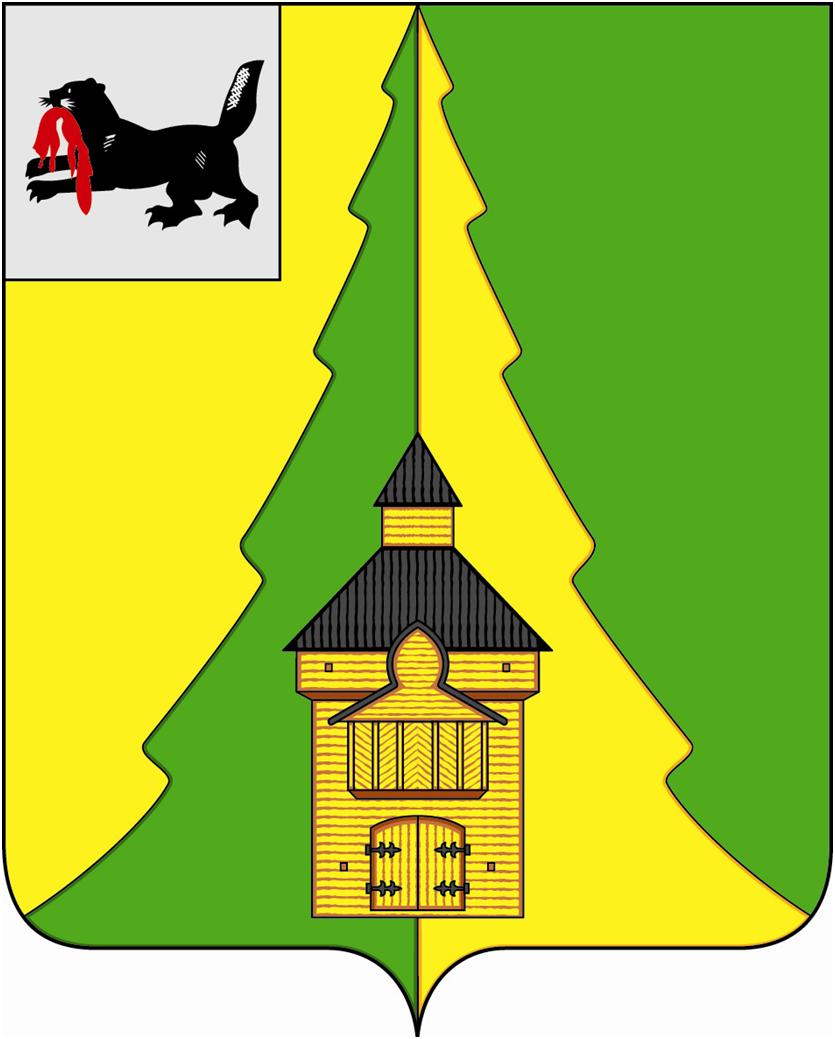 Российская Федерация	Иркутская область	Нижнеилимский муниципальный район	АДМИНИСТРАЦИЯ			ПОСТАНОВЛЕНИЕОт «29» сентября 2015_г. № 1103   г. Железногорск-ИлимскийО подготовке и проведении                                                                                          мероприятий, связанных с новогодними праздниками для детей.В связи с организацией и проведением мероприятий, связанных новогодними праздниками для детей.ПОСТАНОВЛЯЕТ:Утвердить организационный комитет по подготовке и проведению мероприятий, связанных с новогодними праздниками для детей (приложение № 1).Утвердить Положение о порядке проведения мероприятий, связанных с новогодними праздниками для детей (приложение № 2).Отделу по культуре, спорту и делам молодежи администрации Нижнеилимского муниципального района (Василенко С.А.) разработать план по подготовке и проведению мероприятий, связанных с новогодними праздниками для детей в срок до 7 декабря 2015 года. Рекомендовать главам городских и сельских поселений провести мероприятия, связанных с новогодними праздниками для детей.Настоящее постановление разместить на официальном сайте администрации Нижнеилимского муниципального района  и опубликовать  в периодическом издании «Вестник Думы и администрации Нижнеилимского муниципального района».Контроль за исполнением данного постановления возложить на заместителя мэра района по социальной политике Г.В.Селезневу.   Мэр района                                                                        М.С.Романов	                  Рассылка: в дело-2; членам орг.комитета, главам городских и сельских поселений, ОКСДМ, ДО, ОГБУЗ «ЖРБ», Кожевиной Г.В.Невзорова Д.В.30206СоставОрганизационного комитета по подготовке и проведению мероприятий, связанных с новогодними праздниками для детей.Селезнева Галина Владимировна- заместитель мэра района по социальной политике – председатель оргкомитета;Василенко Светлана Александровна – начальник отдела по культуре, спорту и делам молодежи администрации Нижнеилимского муниципального района – заместитель председателя оргкомитета;Члены оргкомитета:Невзорова Дарина Владимировна – главный специалист отдела организационной работы и социальной политики;Ронжина Нина Михайловна – начальник  МКУ «Центр»;Осенкова Марина Николаевна –ведущий инженер  пресс-секретарь администрации Нижнеилимского муниципального района;Межова Ольга Петровна – директор МУК РДК «Горняк»;Перминова Татьяна Викторовна – начальник Департамента образования;Шакирянова Татьяна Викторовна – директор  ОГКУ «Управление социальной защиты населения по Нижнеилимскому району (по согласованию);Скорикова Любовь Анатольевна – главный врач ОГБУЗ «ЖРБ» (по согласованию);Кожевина Галина Владимировна – начальник территориального отдела Управления федеральной службы по надзору в сфере защиты прав потребителей и благополучия человека по Иркутской области в Нижнеилимском районе  (по согласованию); Юмашев Павел Георгиевич – начальник отдела по молодежной политике, спорту и культурно-массовому досугу администрации Железногорск-Илимского городского поселения (по согласованию).Заместитель мэра района                                               Г.В.СелезневаПоложениеО порядке проведения мероприятий, связанных с новогодними праздниками для детей.Глава 1. Общие положения.Настоящее Положение определяет порядок проведения администрацией Нижнеилимского муниципального района (далее - администрация района) мероприятий, связанных с новогодними праздниками для детей (далее – порядок).Организация проведения мероприятий, связанных с новогодними праздниками для детей (далее – новогодние праздники), включает в себя:а) приобретение новогодних подарков;б) проведение новогоднего театрализованного представления «Ёлка мэра» в Железногорск-Илимском городском поселении (далее – «Ёлка мэра»).Финансирование расходов на проведение мероприятий, связанных с новогодними праздниками для детей, осуществляется за счет средств местного бюджета.Вопросы, связанные с проведением новогодних праздников, не урегулированные Порядком, разрешаются в соответствии с действующим законодательством.Глава 2. Порядок предоставления детям новогодних  подарков.Новогодние подарки предоставляются детям:–в возрасте от 2 лет до 3 лет из числа детей-сирот, детей, оставшихся без попечения родителей, и детей инвалидов;–в возрасте от 2 лет до 14 лет включительно из многодетных семей.Предоставление детям новогодних подарков осуществляется  администрацией Нижнеилимского муниципального района.Одному ребенку предоставляется только один подарок.Для получения новогоднего подарка  формируется список детей из заявок городских и сельских поселений, общественной организации многодетных семей, заявлений родителей (законных представителей), поданных  в администрацию Нижнеилимского муниципального района (каб. 226) до 7 декабря 2015года.Основанием для отказа в предоставлении новогоднего подарка является несоответствие ребенка категориям, указанных в пункте 1 главы 2.Новогодний подарок предоставляется на «Ёлке мэра». При отсутствии ребенка на «Ёлке мэра» новогодний подарок предоставляется в администрации  Нижнеилимского муниципального района уполномоченному лицу.  Глава 3. Порядок организации проведения «Ёлки мэра».«Ёлка мэра» проводится для детей в возрасте от 2 лет до 14 лет включительно из числа детей-сирот, детей, оставшихся без попечения родителей,  детей инвалидов и многодетных семей.Проведение «Ёлки мэра» осуществляется Муниципальным казенным учреждением культуры РДК «Горняк».Посещение детьми «Ёлки мэра» осуществляется по билетам, выданным администрацией Нижнеилимского муниципального района.Заместитель мэра района                                                  Г.В.СелезневаПриложение №1 к постановлению администрации Нижнеилимского муниципального района№ 1103 от  29.09. 2015г.Приложение №2 к постановлению администрации Нижнеилимского муниципального района№ 1103 от  29.09.2015г.